Vzdelávacia jednotka v práci 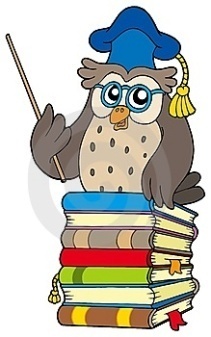 sociálneho pedagóga a vychovávateľa Ďalšie vzdelávanie  - kariérny rast odborníkov(samotná vzdelávacia aktivita realizovaná SPG, alebo dlhodobá cyklická/systematická odborná príprava formou vzdelávacieho programu/výcviku, ktorú SPG zorganizuje a koordinuje – nemusí pôsobiť ako lektor)Názov aktivity: kniha – GEMBLERCieľová skupina: 15-16 rokovObsah/ÚLOHY/kurikulum edukačnej aktivity: 
 Lektor rozdelí účastníkov na dve skupiny, pričom jedna bude spisovať všetky argumenty, prečo hrať (čo mi hra dáva), a druhá všetky argumenty, prečo nehrať (čo mi hra berie). Každá zo skupín si určí svojho hovorcu. Potom sa do stredu kruhu postavia dve stoličky a hovorcovia sa vyzvú, aby zahrali modelovú situáciu, pri ktorej každá strana vyberie vhodné, najpádnejšie argumenty, ktoré sú v danej chvíli najvhodnejšie na udržanie svojej pozície (čo mi hra dáva, čo mi hra berie). Možná inštrukcia môže byť formulovaná takto: „Prestavte si situáciu, žeste stretli kamaráta na ulici a on vás začne presviedčať, aby ste s mím išli do herne, ale vy nechcete.“CIE: Pomocou hrania rolí v modelovej situácii ukázať účastníkom aktivity nízku efektívnosť presviedčania nemotivovaného aktívneho závislého na zmenu životného štýlu a abstinenciu. Prostredníctvom hry zároveň sumarizovať informácie o závislosti od hierDĺžka trvania aktivity:  45 min. Metódy: pozorovanie, rozhovor, diskusia, Prostriedky: dva papiere (A4) na spísanie skupinových argumentov a dve peráOrganizačné formy:  skupinová (neskôr aj individuálna)Metodický postup:Úvodná časť: Vychovávateľka oboznámi deti s tým, o akú aktivitu pôjde. Hlavná časť: Diskusia o drogáchZáverečná časť:  Po ukončení aktivity môžete vyzvať oboch hovorcov skupín, aby povedali, ako sa cítili vo svojej role. Diskusiu je možné smerovať k zložitosti argumentácie a presviedčania niekoho, kto je stále ešte motivovaný hrať. Mnohokrát je výsledkom hry zážitok, že hovorca skupiny, ktorá prezentovala argumenty proti hraniu, sa nakoniec cítil ohrozený a mal chuť podľahnúť a hrať. Túto aktivitu účastníci hodnotia ako sviežu a príjemne interaktívnu.